Протокол № 36Об итогах закупа медицинских изделий способом запроса ценовых предложений на 2020 годг. Алматы                                                                                                                                                                                                                                            «28» сентября 2020 г.1. Некоммерческое акционерное общество "Казахский национальный медицинский университет имени С.Д. Асфендиярова", находящегося по адресу г. Алматы, ул. Толе Би 94, в соответствии с п.103 главой 10 Правил организации и проведения закупа лекарственных средств и медицинских изделий, фармацевтических услуг утвержденного Постановлением Правительства Республики Казахстан от 30 октября 2009 года №1729, провел закуп способом запроса ценовых предложений по следующим наименованиям:   Выделенная сумма 3 112 892,50 (три миллиона сто двенадцать тысяч восемьсот девяносто два, пятьдесят) тенге.        Место поставки товара: г. Алматы,  Университетская клиника  «Аксай» мкр. Тастыбулак, ул. Жана-Арна, д.14/1.2. Наименование потенциальных поставщиков, представивших ценовое предложение до истечения окончательного срока предоставления ценовых предложений:ТОО «DIVES» (ДИВЕС) - г. Алматы, ул. Гоголя, 89А, офис 104 (22.09.2020 г. 14:30)3. Организатор закупок Некоммерческое акционерное общество "Казахский национальный медицинский университет имени С.Д. Асфендиярова" по результатам оценки и сопоставления ценовых предложений потенциальных поставщиков РЕШИЛА: - определить победителем ТОО «DIVES» (ДИВЕС) - г. Алматы, ул. Гоголя, 89А, офис 104 по лоту № 16 на основании предоставления только одного ценового предложения и заключить с ним договор на сумму 22 000,00 (двадцать две тысячи) тенге.Признать несостоявшимся лоты № 1-15, 17-18 на основании отсутствия представленных ценовых предложений.Победитель представляет Заказчику или организатору закупа в течение десяти календарных дней со дня признания победителем пакет документов, подтверждающие соответствие квалификационным требованиям, согласно главе 10, пункта 113 Постановления Правительства РК от 30.10.2009 г. №1729. Председатель комиссии:Финансовый директор                                                                                                                     _______________________      Утегенов А.К.Члены комиссии:                                                                               Руководитель университетской клиники                                                                                   ________________________   Тажиев Е.Б.Руководитель отдела по работе с университетскими клиниками                                         ________________________    Аимбетов А.Т.Руководитель отдела лекарственного обеспечения                                                                  ________________________      Адилова Б.А.Юрист юридического управления                                                                                                ________________________     Ахмет А. Н.Секретарь комиссии:                                                                                                                       _________________________ Салиахметова Д.О.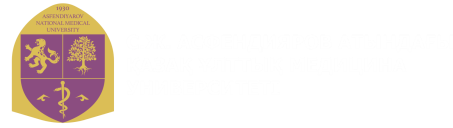 "С.Д. Асфендияров атындағы Қазақ ұлттық медицина университеті" Коммерциялық емес акционерлік қоғамы
Некоммерческое акционерное общество "Казахский национальный медицинский университет имени С.Д. Асфендиярова""С.Д. Асфендияров атындағы Қазақ ұлттық медицина университеті" Коммерциялық емес акционерлік қоғамы
Некоммерческое акционерное общество "Казахский национальный медицинский университет имени С.Д. Асфендиярова"П.ПНаименование  ТовараКраткое описание

Ед
измКол-воЦена за единицу товара
(в тенге)Общая стоимость Товара
(в тенге)1Наконечники для дозатора объемом от10мкл до200мклНаконечники для дозатора объемом от10мкл до200мкл (желтые)шт10 00011,50115 000,002Наконечники для дозатора объемом от10мкл до1000мклНаконечники для дозатора объемом от10мкл до1000мкл (синее)шт1 5004,606 900,003Наконечники для дозатора объемом от10мкл до100мклНаконечники для дозатора объемом от10мкл до100мклшт1 0006,906 900,004Фистульные иглы размером 16G артерияФистульные иглы размером 16G артерияшт300402,50120 750,005Фистульные иглы размером 16G венаФистульные иглы размером 16G венашт300402,50120 750,006Фреза РозенаФреза Розена для  наконечника 1-кольцевого, мягкая, диаметром 6,0 ммшт379867,50239 602,507Фреза РозенаФреза Розена для  наконечника 1-кольцевого, диаметром 4,0 ммшт379867,50239 602,508Фреза алмазнаяФреза алмазная для  наконечника 1-кольцевого, диаметром 3,0 ммшт379867,50239 602,509Рукоятка для бора Интра, дл 12,5 смРукоятка для бора Интра, дл 12,5 см, угловаяшт2287500,00575 000,0010Рукоятка для бора Интра, дл 11,0 смРукоятка для бора Интра, дл 11,0 см, прямаяшт2287500,00575 000,0011Колпачок уплотняющий, черный, используется с трокарами 6 мм и экстракторами, переходниками вместе с инструментами р-ра 5 мм, автоклавируемый, (в упаковке 5 шт)Колпачок уплотняющий, черный, используется с трокарами 6 мм и экстракторами, переходниками вместе с инструментами р-ра 5 мм, автоклавируемый, (в упаковке 5 шт)уп510350,0051 750,0012Колпачок уплотняющий, зеленый, используется с трокарами 11 мм и экстракторами, переходниками вместе с инструментами р-ра 10 мм, автоклавируемый, (в упаковке 5 шт)Колпачок уплотняющий, зеленый, используется с трокарами 11 мм и экстракторами, переходниками вместе с инструментами р-ра 10 мм, автоклавируемый, (в упаковке 5 шт)уп510925,0054 625,0013Повязка адгезивная для закрытия ран, гипоаллергенная размером: 10см х 35смСтерильная повязка для ран на основе  нетканного полиэстера с нанесенным гипоаллергенным водоотталкивающим клеем и неприлипающей  к ране впитывающей прокладкой. Размером 10смх35см. Все изделия имеют закругленные углы и индивидуально упакованы по одной в  красно-белый бумажный пакет, стерилизованы  гамма-облучением.  Поглощающая способность минимум 800%, цвет белый, тип В. В коробке 25 штук.шт50230,0011 500,0014Повязка адгезивная для закрытия ран, гипоаллергенная размером: 10см х 15смСтерильная повязка для ран на основе  нетканного полиэстера с нанесенным гипоаллергенным водоотталкивающим клеем и неприлипающей  к ране впитывающей прокладкой. Размером 10смх35см. Все изделия имеют закругленные углы и индивидуально упакованы по одной в  красно-белый бумажный пакет, стерилизованы  гамма-облучением.  Поглощающая способность минимум 800%, цвет белый, тип В. В коробке 25 штук.шт150172,5025 875,0015Повязка адгезивная для закрытия ран, гипоаллергенная размером: 10см х 20смСтерильная повязка для ран на основе  нетканного полиэстера с нанесенным гипоаллергенным водоотталкивающим клеем и неприлипающей  к ране впитывающей прокладкой. Размером 10смх35см. Все изделия имеют закругленные углы и индивидуально упакованы по одной в  красно-белый бумажный пакет, стерилизованы  гамма-облучением.  Поглощающая способность минимум 800%, цвет белый, тип В. В коробке 25 штук.шт100172,5017 250,0016Костный воскКостный воск является стерильным воском, выделенным из пчелинного воска и применяется для механической остановки кровотечения из кости в ходе хирургических манипуляций, не адсорбируется, сохраняется в организме, вес 2,5 гршт201633,0032 660,0017Электродные подушечки с токопроводящим гелем (Для системы Регистрации слуховых вызванных потенциалов Interacoustics EP 25  названиеPEG15 Ambu Neuroline 720 Упаковка 25штдля проведения диагностики нарушений слуха №25уп259085,00227 125,0018Система для вливания  инфузионных растворов с иглой 21GСистема для вливания инфузионных растворов стерильный для однократного применения с иглой размером 21 G (0,8х38 мм)шт1000045,30453 000,00Итого:Итого:Итого:Итого:Итого:Итого:3 112 892,50П.ПНаименование  ТовараКраткое описание
Ед
измКол-воЦена за единицу товара
(в тенге)ТОО «DIVES» (ДИВЕС)П.ПНаименование  ТовараКраткое описание
Ед
измКол-воЦена за единицу товара
(в тенге)цена1Наконечники для дозатора объемом от10мкл до200мклНаконечники для дозатора объемом от10мкл до200мкл (желтые)шт10 00011,502Наконечники для дозатора объемом от10мкл до1000мклНаконечники для дозатора объемом от10мкл до1000мкл (синее)шт1 5004,603Наконечники для дозатора объемом от10мкл до100мклНаконечники для дозатора объемом от10мкл до100мклшт1 0006,904Фистульные иглы размером 16G артерияФистульные иглы размером 16G артерияшт300402,505Фистульные иглы размером 16G венаФистульные иглы размером 16G венашт300402,506Фреза РозенаФреза Розена для  наконечника 1-кольцевого, мягкая, диаметром 6,0 ммшт379867,507Фреза РозенаФреза Розена для  наконечника 1-кольцевого, диаметром 4,0 ммшт379867,508Фреза алмазнаяФреза алмазная для  наконечника 1-кольцевого, диаметром 3,0 ммшт379867,509Рукоятка для бора Интра, дл 12,5 смРукоятка для бора Интра, дл 12,5 см, угловаяшт2287500,0010Рукоятка для бора Интра, дл 11,0 смРукоятка для бора Интра, дл 11,0 см, прямаяшт2287500,0011Колпачок уплотняющий, черный, используется с трокарами 6 мм и экстракторами, переходниками вместе с инструментами р-ра 5 мм, автоклавируемый, (в упаковке 5 шт)Колпачок уплотняющий, черный, используется с трокарами 6 мм и экстракторами, переходниками вместе с инструментами р-ра 5 мм, автоклавируемый, (в упаковке 5 шт)уп510350,0012Колпачок уплотняющий, зеленый, используется с трокарами 11 мм и экстракторами, переходниками вместе с инструментами р-ра 10 мм, автоклавируемый, (в упаковке 5 шт)Колпачок уплотняющий, зеленый, используется с трокарами 11 мм и экстракторами, переходниками вместе с инструментами р-ра 10 мм, автоклавируемый, (в упаковке 5 шт)уп510925,0013Повязка адгезивная для закрытия ран, гипоаллергенная размером: 10см х 35смСтерильная повязка для ран на основе  нетканного полиэстера с нанесенным гипоаллергенным водоотталкивающим клеем и неприлипающей  к ране впитывающей прокладкой. Размером 10смх35см. Все изделия имеют закругленные углы и индивидуально упакованы по одной в  красно-белый бумажный пакет, стерилизованы  гамма-облучением.  Поглощающая способность минимум 800%, цвет белый, тип В. В коробке 25 штук.шт50230,0014Повязка адгезивная для закрытия ран, гипоаллергенная размером: 10см х 15смСтерильная повязка для ран на основе  нетканного полиэстера с нанесенным гипоаллергенным водоотталкивающим клеем и неприлипающей  к ране впитывающей прокладкой. Размером 10смх35см. Все изделия имеют закругленные углы и индивидуально упакованы по одной в  красно-белый бумажный пакет, стерилизованы  гамма-облучением.  Поглощающая способность минимум 800%, цвет белый, тип В. В коробке 25 штук.шт150172,5015Повязка адгезивная для закрытия ран, гипоаллергенная размером: 10см х 20смСтерильная повязка для ран на основе  нетканного полиэстера с нанесенным гипоаллергенным водоотталкивающим клеем и неприлипающей  к ране впитывающей прокладкой. Размером 10смх35см. Все изделия имеют закругленные углы и индивидуально упакованы по одной в  красно-белый бумажный пакет, стерилизованы  гамма-облучением.  Поглощающая способность минимум 800%, цвет белый, тип В. В коробке 25 штук.шт100172,5016Костный воскКостный воск является стерильным воском, выделенным из пчелинного воска и применяется для механической остановки кровотечения из кости в ходе хирургических манипуляций, не адсорбируется, сохраняется в организме, вес 2,5 гршт201633,001100,0017Электродные подушечки с токопроводящим гелем (Для системы Регистрации слуховых вызванных потенциалов Interacoustics EP 25  названиеPEG15 Ambu Neuroline 720 Упаковка 25штдля проведения диагностики нарушений слуха №25уп259085,0018Система для вливания  инфузионных растворов с иглой 21GСистема для вливания инфузионных растворов стерильный для однократного применения с иглой размером 21 G (0,8х38 мм)шт1000045,30